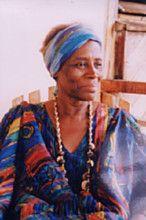 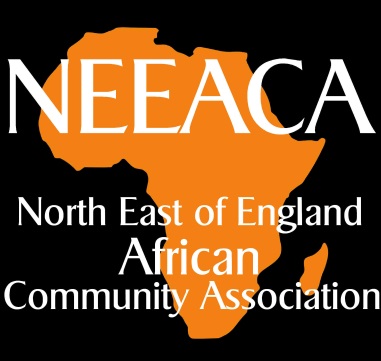 Saturday19th May 3.00 - 7pmGRACE HALLWORTH, renowned storyteller, author of 16 children’s books, a delight for children and adults alike.‘Bowery’ Dance Performance by 15 Young North East Dancers, Gateway Dance StudioLocal Black History, Fred SuadwaDon O’Mears, Historic EnglandOur African storiesPreceded by AGM Forum on policing, PC BarnesEducation and healthChildren’s activities, Food, MusicSt Teresa’s Church Hall, Heaton Rd, Newcastle NE6 5NQContact:bpg@blueyonder.co.uk